山梨県青少年センター駐輪場及び運行経路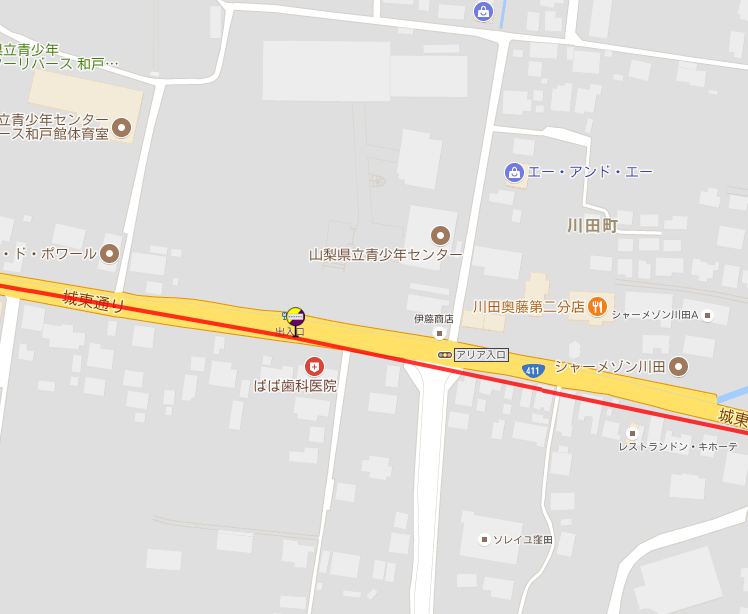 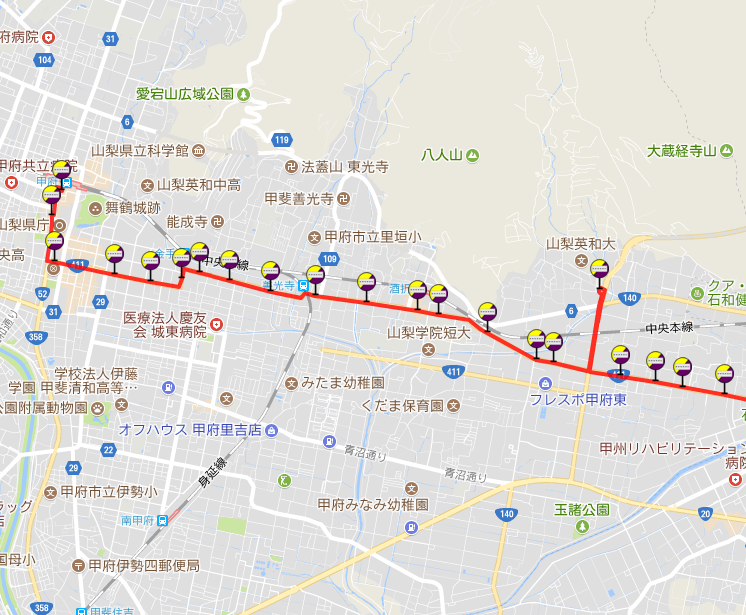 